Pizza escargot jambon fromage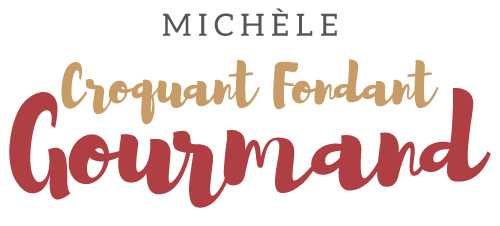 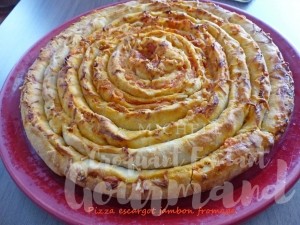 La sauce tomate :
Je l'ai préparée suivant la recette de Coulis de tomates au Thermomix
mais vous pouvez aussi la préparer à la casserole avec cette recette de sauce tomate.
Laisser bien refroidir (je l'ai faite la veille).La pâte à pizza :
Je l'ai préparée suivant ma recette de Pâte à pizza super moelleuse
en utilisant du lait ribot.
Avec cette quantité de pâte, j'ai fait 2 pizzas escargot de 26 cm de Ø
et une plaque de pizza de 37 cm x 27.Il vous faudra aussi du jambon en tranches fines et du comté râpé.Pour plus de facilité, j'ai utilisé un cercle de 26 cm de Ø posé sur la plaque du four.Étaler la pâte au rouleau à pâtisserie en un grand rectangle et découper des bandes d'environ 4 cm de large.
Sur chaque bande, déposer un trait de sauce tomate.
Recouvrir de lamelles de jambon. Parsemer de fromage râpé.
Refermer les bandes pour former un boudin
J'ai roulé les boudins sur le plan de travail légèrement fariné
avant de les enrouler sur la plaque en m'aidant du cercle.
Retirer le cercle et enfourner à 180°C pendant 25 minutes.
Servir tout de suite ou laisser refroidir sur une grille avant d'emballer pour le congélateur.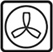 